PEER Application: Dormant AgriculturalInternal Combustion EnginesNOTE: Please complete one form for each engine subject to PEER.  Accompany this form or set of forms with one completed General PEER Application form.ENGINE INFORMATIONIS THE ENGINE DORMANT (NOT IN OPERATION FOR AN EXTENDED PERIOD OF TIME)?   YES    NOIS THE ENGINE DORMANT (NOT IN OPERATION FOR AN EXTENDED PERIOD OF TIME)?   YES    NOIS THE ENGINE DORMANT (NOT IN OPERATION FOR AN EXTENDED PERIOD OF TIME)?   YES    NOIS THE ENGINE DORMANT (NOT IN OPERATION FOR AN EXTENDED PERIOD OF TIME)?   YES    NOIS THE ENGINE DORMANT (NOT IN OPERATION FOR AN EXTENDED PERIOD OF TIME)?   YES    NOIS THE ENGINE DORMANT (NOT IN OPERATION FOR AN EXTENDED PERIOD OF TIME)?   YES    NOIS THE ENGINE DORMANT (NOT IN OPERATION FOR AN EXTENDED PERIOD OF TIME)?   YES    NOIS THE ENGINE DORMANT (NOT IN OPERATION FOR AN EXTENDED PERIOD OF TIME)?   YES    NO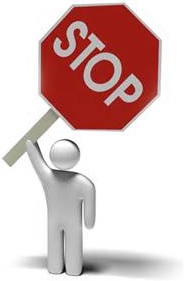 IF NO, STOP HERE (THIS IS NOT THE CORRECT FORM FOR YOUR ENGINE).  PLEASE COMPLETE THE CORRECT PEER SUPPLEMENTAL APPLICATION FORM, FOUND AT www.valleyair.orgIF NO, STOP HERE (THIS IS NOT THE CORRECT FORM FOR YOUR ENGINE).  PLEASE COMPLETE THE CORRECT PEER SUPPLEMENTAL APPLICATION FORM, FOUND AT www.valleyair.orgIF NO, STOP HERE (THIS IS NOT THE CORRECT FORM FOR YOUR ENGINE).  PLEASE COMPLETE THE CORRECT PEER SUPPLEMENTAL APPLICATION FORM, FOUND AT www.valleyair.orgIF NO, STOP HERE (THIS IS NOT THE CORRECT FORM FOR YOUR ENGINE).  PLEASE COMPLETE THE CORRECT PEER SUPPLEMENTAL APPLICATION FORM, FOUND AT www.valleyair.orgIF NO, STOP HERE (THIS IS NOT THE CORRECT FORM FOR YOUR ENGINE).  PLEASE COMPLETE THE CORRECT PEER SUPPLEMENTAL APPLICATION FORM, FOUND AT www.valleyair.orgIF NO, STOP HERE (THIS IS NOT THE CORRECT FORM FOR YOUR ENGINE).  PLEASE COMPLETE THE CORRECT PEER SUPPLEMENTAL APPLICATION FORM, FOUND AT www.valleyair.orgIF NO, STOP HERE (THIS IS NOT THE CORRECT FORM FOR YOUR ENGINE).  PLEASE COMPLETE THE CORRECT PEER SUPPLEMENTAL APPLICATION FORM, FOUND AT www.valleyair.orgIF YES, CHECK THE APPROPRIATE DORMANT-VERIFICATION METHOD: ENGINE IS PHYSICALLY DISCONNECTED FROM FUEL SUPPLY. ENGINE IS EQUIPPED WITH AN OPERATIONAL HOUR-METER.IF YES, CHECK THE APPROPRIATE DORMANT-VERIFICATION METHOD: ENGINE IS PHYSICALLY DISCONNECTED FROM FUEL SUPPLY. ENGINE IS EQUIPPED WITH AN OPERATIONAL HOUR-METER.IF YES, CHECK THE APPROPRIATE DORMANT-VERIFICATION METHOD: ENGINE IS PHYSICALLY DISCONNECTED FROM FUEL SUPPLY. ENGINE IS EQUIPPED WITH AN OPERATIONAL HOUR-METER.IF YES, CHECK THE APPROPRIATE DORMANT-VERIFICATION METHOD: ENGINE IS PHYSICALLY DISCONNECTED FROM FUEL SUPPLY. ENGINE IS EQUIPPED WITH AN OPERATIONAL HOUR-METER.IF YES, CHECK THE APPROPRIATE DORMANT-VERIFICATION METHOD: ENGINE IS PHYSICALLY DISCONNECTED FROM FUEL SUPPLY. ENGINE IS EQUIPPED WITH AN OPERATIONAL HOUR-METER.IF YES, CHECK THE APPROPRIATE DORMANT-VERIFICATION METHOD: ENGINE IS PHYSICALLY DISCONNECTED FROM FUEL SUPPLY. ENGINE IS EQUIPPED WITH AN OPERATIONAL HOUR-METER.IF YES, CHECK THE APPROPRIATE DORMANT-VERIFICATION METHOD: ENGINE IS PHYSICALLY DISCONNECTED FROM FUEL SUPPLY. ENGINE IS EQUIPPED WITH AN OPERATIONAL HOUR-METER.IF YES, CHECK THE APPROPRIATE DORMANT-VERIFICATION METHOD: ENGINE IS PHYSICALLY DISCONNECTED FROM FUEL SUPPLY. ENGINE IS EQUIPPED WITH AN OPERATIONAL HOUR-METER.THE CURRENT METER READING (NOT TO EXCEED) IS:THE CURRENT METER READING (NOT TO EXCEED) IS:THE CURRENT METER READING (NOT TO EXCEED) IS:THE CURRENT METER READING (NOT TO EXCEED) IS:HRSHRSPEER TO BE ISSUED TO (FACILITY NAME):      PEER TO BE ISSUED TO (FACILITY NAME):      PEER TO BE ISSUED TO (FACILITY NAME):      PEER TO BE ISSUED TO (FACILITY NAME):      PEER TO BE ISSUED TO (FACILITY NAME):      PEER TO BE ISSUED TO (FACILITY NAME):      PEER TO BE ISSUED TO (FACILITY NAME):      PEER TO BE ISSUED TO (FACILITY NAME):      CURRENT ENGINE LOCATION:      CURRENT ENGINE LOCATION:      CURRENT ENGINE LOCATION:      CURRENT ENGINE LOCATION:      CURRENT ENGINE LOCATION:      CURRENT ENGINE LOCATION:      CURRENT ENGINE LOCATION:      CURRENT ENGINE LOCATION:      WAS THE ENGINE INSTALLED UNDER A DISTRICT GRANT PROGRAM?   YES    NOIF YES, PLEASE COMPLETE THE FOLLOWING FIELDS WHERE POSSIBLE:WAS THE ENGINE INSTALLED UNDER A DISTRICT GRANT PROGRAM?   YES    NOIF YES, PLEASE COMPLETE THE FOLLOWING FIELDS WHERE POSSIBLE:WAS THE ENGINE INSTALLED UNDER A DISTRICT GRANT PROGRAM?   YES    NOIF YES, PLEASE COMPLETE THE FOLLOWING FIELDS WHERE POSSIBLE:WAS THE ENGINE INSTALLED UNDER A DISTRICT GRANT PROGRAM?   YES    NOIF YES, PLEASE COMPLETE THE FOLLOWING FIELDS WHERE POSSIBLE:WAS THE ENGINE INSTALLED UNDER A DISTRICT GRANT PROGRAM?   YES    NOIF YES, PLEASE COMPLETE THE FOLLOWING FIELDS WHERE POSSIBLE:WAS THE ENGINE INSTALLED UNDER A DISTRICT GRANT PROGRAM?   YES    NOIF YES, PLEASE COMPLETE THE FOLLOWING FIELDS WHERE POSSIBLE:WAS THE ENGINE INSTALLED UNDER A DISTRICT GRANT PROGRAM?   YES    NOIF YES, PLEASE COMPLETE THE FOLLOWING FIELDS WHERE POSSIBLE:WAS THE ENGINE INSTALLED UNDER A DISTRICT GRANT PROGRAM?   YES    NOIF YES, PLEASE COMPLETE THE FOLLOWING FIELDS WHERE POSSIBLE:DISTRICT FUNDING PROJECT NUMBERSERIAL NUMBER ENGINEIF YOU HAVE PROVIDED THE DISTRICT FUNDING PROJECT NUMBER AND SERIALNUMBER, THIS FORM IS COMPLETE AND MAY BE SUBMITTED.IF YOU HAVE PROVIDED THE DISTRICT FUNDING PROJECT NUMBER AND SERIALNUMBER, THIS FORM IS COMPLETE AND MAY BE SUBMITTED.IF YOU HAVE PROVIDED THE DISTRICT FUNDING PROJECT NUMBER AND SERIALNUMBER, THIS FORM IS COMPLETE AND MAY BE SUBMITTED.IF YOU HAVE PROVIDED THE DISTRICT FUNDING PROJECT NUMBER AND SERIALNUMBER, THIS FORM IS COMPLETE AND MAY BE SUBMITTED.IF YOU HAVE PROVIDED THE DISTRICT FUNDING PROJECT NUMBER AND SERIALNUMBER, THIS FORM IS COMPLETE AND MAY BE SUBMITTED.IF YOU HAVE PROVIDED THE DISTRICT FUNDING PROJECT NUMBER AND SERIALNUMBER, THIS FORM IS COMPLETE AND MAY BE SUBMITTED.ENGINE MANUFACTURER:      ENGINE MANUFACTURER:      ENGINE MANUFACTURER:      ENGINE MODEL:      ENGINE MODEL:      ENGINE MODEL:      ENGINE SERIAL NUMBER:      ENGINE SERIAL NUMBER:      ENGINE SERIAL NUMBER:      ENGINE MANUFACTURER’S MAXIMUM RATED POWER OUTPUT (PER THE DATA PLATE):BHPFUEL TYPE:  DIESEL    NATURAL GAS    GASOLINE    LPG/PROPANE    BIOGAS OTHER:      FUEL TYPE:  DIESEL    NATURAL GAS    GASOLINE    LPG/PROPANE    BIOGAS OTHER:      FUEL TYPE:  DIESEL    NATURAL GAS    GASOLINE    LPG/PROPANE    BIOGAS OTHER:      